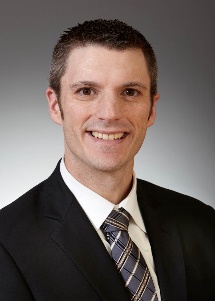 Name: Denny M. Briggs 

Background:  Career in lending industry of 15 years beginning with a local leasing company for 2.5 years.  The balance of my lending career was spent at Chemical Bank specializing in listening to customer’s needs and formulating a creative approach to provide a tailored loan structure fitting the needs and wants of the customer.  Skills & expertise:  Creative approach to providing lending solutions tailored to client’s needs in the following industries:	Commercial & Industrial – Manufacturing, Distribution etc. 	Real Estate Development 	Construction 	SBA Loans Education & Licensing- (include school and/or university):   Bachelors of Science Degree in Economics, Mathematics and Business Administration from Aquinas College.  Masters of Business Administration from Grand Valley State University.  Special awards, achievements:2012 SBA Lender of the year – Economic Development Foundation Community Involvement:  Chair of NextGen Committee – Turn Around Management Associates West Michigan Deacon – Calvary Christian Reformed Church of Lowell Formerly worked on Fundraising committee for Grand Rapids Opportunities for Women Volunteer leader at Equest Center of Therapeutic Riding – Rockford, MI New position responsibilities:Taking Horizon Bank’s motto of providing ‘Exceptional Service; Sensible Advice’ and using it to compliment my approach to lending.  The end goal is to provide simple solutions that are customized to fit client’s needs   